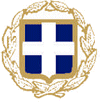 ΕΛΛΗΝΙΚΗ ΔΗΜΟΚΡΑΤΙΑ                                                                                                    ΝΟΜΟΣ ΧΑΛΚΙΔΙΚΗΣ                                                                                                                                                                                   ΔΗΜΟΣ ΑΡΙΣΤΟΤΕΛΗ                                                                                                                 ΟΙΚΟΝΟΜΙΚΗ ΠΡΟΣΦΟΡΑΠΡΟΜΗΘΕΙΑ ΕΙΔΩΝ ΚΑΘΑΡΙΟΤΗΤΑΣ & ΥΓΙΕΙΝΗΣ ΓΙΑ ΤΗ ΛΕΙΤΟΥΡΓΙΑ ΤΗΣ ΠΑΙΔΙΚΗΣ ΕΞΟΧΗΣ – ΚΑΤΑΣΚΗΝΩΣΗΣ ΟΛΥΜΠΙΑΔΑΣ ΤΟΥ ΔΗΜΟΥ ΑΡΙΣΤΟΤΕΛΗΓΙΑ ΤΗΝ ΚΑΤΑΣΚΗΝΩΤΙΚΗ ΠΕΡΙΟΔΟ ΕΤΟΥΣ 2018(Αριθμ. Πρωτ. Πρόσκλησης 13964/25-06-2018)Το  συνολικό ποσό της προσφοράς μου συμπεριλαμβανομένου του Φ.Π.Α. είναι:…………………………………………………………………………………………………………………………………………(αναγράφεται το συνολικό ποσό συμπεριλαμβανομένου του Φ.Π.Α. ολογράφως)Ιερισσός, ………………… / ………………… / 2018Ο Προσφέρων[Σφραγίδα Επιχείρησης, Υπογραφή Νόμιμου Εκπροσώπου]ΟΜΑΔΑ Α. ΚΑΘΑΡΙΟΤΗΤΑΣ & ΥΓΙΕΙΝΗΣTEMΑΞΙΑ / ΤΕΜΑΞΙΑ 4 ΠΕΡΙΟΔΩΝ1ΚΡΕΜΟΣΑΠΟΥΝΟ ΜΕ ΑΝΤΛΙΑΤΕΜ201,30 €26,00 €2ΚΡΕΜΟΣΑΠΟΥΝΟ 4lt ΤΕΜ44,40 €17,60 €3ΚΑΘΑΡΙΣΤΙΚΟ ΑΛΑΤΩΝ 4ltΤΕΜ44,40 €17,60 €4ΥΓΡΟ ΓΙΑ ΛΙΠΗ 4ltTEM22.20 €4.40 €5ΧΛΩΡΙΝΗ 4lt (ΥΓΡΗ ΜΟΡΦΗ)ΤΕΜ20 3,60 €72,00 €6ΧΛΩΡΙΝΗ 4lt (ΠΑΧΥΡΕΥΣΤΗ ΜΟΡΦΗ)ΤΕΜ103,80 €38,00 €7ΥΓΡΟ ΠΑΤΩΜΑΤΟΣ 4ltΤΕΜ101,80 €18,00 €8ΥΓΡΟ ΠΙΑΤΩΝ 4ltΤΕΜ44,40 €17,60 €9ΥΓΡΟ ΤΖΑΜΙΩΝ ΜΕ ΑΝΤΛΙΑΤΕΜ101,80 €18,00 €10ΑΠΟΡΡΥΠΑΝΤΙΚΟ ΠΛΥΝΤΗΡΙΟΥ ΠΙΑΤΩΝ 4kgΤΕΜ87,80 €62,40 €11ΛΑΜΠΡΥΝΤΙΚΟ -ΣΤΕΓΝΩΤΙΚΟ ΠΛΥΝΤΗΡΙΟΥ ΠΙΑΤΩΝ 25kgΤΕΜ87,80 €62,40 €12ΑΕΡΟΖΟΛΤΕΜ102,25 €22,50 €13ΦΙΔΑΚΙ ΚΟΥΝΟΥΠΙΩΝΤΕΜ601,60 €96,00 €14ΣΥΣΚΕΥΗ ΥΓΡΟΥ ΚΟΥΝΟΥΠΙΩΝ ΜΕ ΠΡΙΖΑΤΕΜ304,50 €135,00 €15ΣΑΚΟΥΛΕΣ ΑΠΟΡΡΙΜΜΑΤΩΝ ΜΕΣΑΙΟΥ ΜΕΓΕΘΟΥΣ kg KG502.20 €110,00 €16ΣΑΚΟΥΛΕΣ ΑΠΟΡΡΙΜΜΑΤΩΝ ΜΕΓΑΟΥ ΜΕΓΕΘΟΥΣ kg KG30       2,20 €66,00 €17ΣΑΚΟΥΛΑΚΙΑ ΑΠΟΡΡΙΜΜΑΤΩΝ ΓΡΑΦΕΙΟΥ ΤΕΜΤΕΜ10,60 €0,60 €18ΣΥΡΜΑ ΨΙΛΟ ΣΥΣΚΕΥΑΣΙΑ ΜΕΓΑΛΗΤΕΜ24,00 €8,00 €19ΣΥΡΜΑ ΧΟΝΤΡΟ ΤΕΜ50       1,20 €60,00 €20ΣΦΟΥΓΓΑΡΙΣΤΡΑ ΑΠΛΗΤΕΜ101,75 €17,50 €21ΣΦΟΥΓΓΑΡΙΣΤΡΑ ΕΠΑΓΓΕΛΜΑΤΙΚΗ ΤΕΜ62,25 €13,50 €22ΣΚΟΥΠΑ ΨΑΘΙΝΗ ΜΕ ΚΟΝΤΑΡΙΤΕΜ204,10 €82,00 €23ΧΑΡΤΙ ΚΟΥΖΙΝΑΣ ΒΙΟΜΗΧΑΝΙΚΟ ΔΙΠΛΟΤΕΜ214,50 €29,00 €24ΧΑΡΤΙ ΚΟΥΖΙΝΑΣ ΡΟΛΟ ΑΠΛΟΤΕΜ302,85 €85,50 €25ΧΑΡΤΙ ΥΓΕΙΑΣ ΡΟΛΛΑ Α’ 40 ΤΕΜΑΧΙΩΝΤΕΜ409,60 €384,00 €26ΚΑΛΑΜΑΚΙΑ ΣΥΣΚΕΥΑΣΙΑ 100 ΤΕΜΤΕΜ20,50 €1,00 €27ΑΛΟΥΜΙΝΟΧΑΡΤΟ ΕΠΑΓΓΕΛΜΑΤΙΚΟΤΕΜ56,50 €32,50 €28ΛΑΔΟΚΟΛΛΑ ΕΠΑΓΓΕΛΜΑΤΙΚΗΤΕΜ514,00 €70,00 €29ΜΕΜΒΡΑΝΗ ΕΠΑΓΓΕΛΜΑΤΙΚΗΤΕΜ56,50 €32,50 €30ΓΑΝΤΙΑ ΜΙΑΣ ΧΡΗΣΗΣ ΣΥΣΚΕΥΑΣΙΑ 100 ΤΕΜΤΕΜ53,80 €19,00 €31ΥΓΡΟ ΤΖΑΜΙΩΝ 4ltΤΕΜ23,50€7,00€32ΔΙΑΦΟΡΑ ΑΠΡΟΒΛΕΠΤΑ ΕΙΔΗ200,00€ΣΥΝΟΛΟ (ΜΕ ΦΠΑ)1.825,60 €